1	مقدمةتشمل العوامل الرئيسية لتهيئة بيئة تمكينية من أجل سد الفجوة الرقمية إقامة أنظمة قانونية وتنظيمية شفافة ويمكن التنبؤ بها ومستقلة وغير تمييزية، واعتماد ضرائب ورسوم ترخيص تناسبية واتخاذ تدابير لضمان الوصول إلى الموارد المالية وتدابير لتعزيز الشراكة بين القطاعين العام والخاص والتعاون بين أصحاب المصلحة المتعددين وتنفيذ الاستراتيجيات الوطنية والإقليمية في مجال توصيلية النطاق العريض وكفاءة توزيع الطيف واعتماد نماذج تقاسم البنى التحتية.وبناءً على ذلك، من المهم تقاسم أفضل الممارسات بشكل فعال في مجال وضع وثائق المعايير والآليات التنظيمية والتشريعات المناظرة المتعلقة بتطوير واعتماد واستخدام أنظمة الاتصالات/تكنولوجيا المعلومات والاتصالات وتطبيقاتها، مع مراعاة الإنجازات التي تحققت في السنوات الأخيرة. ويجب إيلاء اهتمام جدي للقضايا التنظيمية التي تركز على المشاكل القائمة وتفادي التهديدات المحتملة.2	المقترحتقترح إدارات الكومنولث الإقليمي في مجال الاتصالات مراجعة القرار 48 (المراجَع في حيدر أباد، 2014) بشأن تعزيز التعاون بين الهيئات التنظيمية للاتصالات.MOD	RCC/23A21/1القـرار 48 (المراجَع في)تعزيز التعاون بين الهيئات التنظيمية للاتصالاتإن المؤتمر العالمي لتنمية الاتصالات ()،إذ يذكر أ )	بالقرار 48 (المراجَع في) للمؤتمر العالمي لتنمية الاتصالات؛ب)	بالقرار 138 (أنطاليا، 2006) لمؤتمر المندوبين المفوضين حول الندوة العالمية لمنظمي الاتصالاتوإذ يضع في اعتباره)	أن إصلاح الاتصالات قد نُفّذ بطريقة شاملة في؛)	أن يتسم بقوانين وسياسات جديدة، وإنشاء هيئات تنظيمية لتنفيذ الإصلاح في؛)	أن نجاح إصلاح الاتصالات سيعتمد كثيراً على إنشاء وتنفيذ إطار تنظيمي فعّال؛)	أن الهيئات التنظيمية مدعوة إلى المحافظة على توازن فعّال في المصالح بين جميع أصحاب المصلحة من خلال تشجيع المنافسة العادلة وتأمين تكافؤ الفرص للأطراف جميعاً،وإذ يدرك أ )	تزايد الهيئات التنظيمية للاتصالات؛ب)	أهمية تبادل المعلومات بين الهيئات التنظيمية، لا سيما بين؛ج)	أهمية التعاون على المستوى الإقليمي بين هذه الهيئات وضرورة ذلك،وإذ يذكر أيضاً أ )	بالبرنامج ذي الصلة في، لا سيما الندوات والمنتديات والحلقات الدراسية وورش العمل التنظيمية؛ب)	بالتوصيات الصادرة عن الندوات العالمية لمنظمي الاتصالات (GSR) للأعوام السابقة بشأن إنشاء برنامج تبادل عالمي بين الهيئات التنظيمية؛ج)	بنجاح برنامج التبادل العالمي بين الهيئات التنظيمية،وإذ يلاحظأن مكتب تنمية الاتصالات (BDT) قد واصل التبادل التنظيمي العالمي،يقـرر1	أن يستمر المنتدى الخاص للهيئات التنظيمية للاتصالات لتقاسم وتبادل الموارد والمعلومات المتعلقة بالمسائل التنظيمية إلكترونياً (G-REX)؛2	أنه ينبغي أن يواصل الاتحاد الدولي للاتصالات، وقطاع تنمية الاتصالات على وجه الخصوص، دعم الإصلاح التنظيمي عن طريق تقاسم المعلومات والخبرات؛3	أنه ينبغي أن يواصل مكتب تنمية الاتصالات، تنسيق وتسهيل القيام بأنشطة مشتركة، تتعلق بسياسة الاتصالات والمسائل التنظيمية بالتعاون مع المنظمات والمؤسسات الإقليمية ودون الإقليمية؛4	أنه ينبغي أن يواصل قطاع تنمية الاتصالات تقديم المزيد من التعاون التقني والتبادل التنظيمي وبناء القدرات والخبرة الاستشارية، وذلك بدعم من مكاتبه الإقليمية،يكلف مدير مكتب تنمية الاتصالات1	بأن يستمر في عقد الندوة العالمية لمنظمي الاتصالات بالتناوب في مختلف المناطق، ما أمكن ذلك؛2	بأن يروج للاجتماعات الرسمية للهيئات والروابط التنظيمية في الندوة العالمية لمنظمي الاتصالات ويشجع مشاركة؛3	باستمرار تأمين المنصة الخاصة للهيئات التنظيمية والجمعيات التنظيمية؛4	بأن ينظم وينسق ويسهّل الأنشطة التي من شأنها تعزيز تقاسم المعلومات بين الهيئات التنظيمية والجمعيات التنظيمية بصدد المسائل الرئيسية على المستوى الدولي والإقليمي؛5	بأن ينظم حلقة دراسية وورشة عمل إقليمية وبرنامج تدريب وغير ذلك من الأنشطة للمساعدة في تقوية الهيئات التنظيمية،يدعو لجنتي الدراسات في قطاع تنمية الاتصالاتكلاً حسب ولايتها أن تأخذ بالمبادئ التوجيهية وأفضل الممارسات الصادرة سنوياً عن هذه الندوات العالمية لمنظمي الاتصالات وتأخذها بعين الاعتبار في دراستها للمسائل ذات العلاقة،يهيب بالدول الأعضاءأن تقدم كل ما يمكن من المساعدة والدعم إلى حكومات البلدان ذات الاحتياجات الخاصة في مجال الإصلاح التنظيمي، سواء بطريقة ثنائية أو متعددة الأطراف أو من خلال التدابير الخاصة للاتحاد،يطلب من الأمين العامعرض هذا القرار على مؤتمر المندوبين المفوضين () عملاً على ضمان إيلاء اهتمام خاص لهذه الأنشطة، وخاصة في إطار تنفيذ نتائج القمة العالمية لمجتمع المعلومات وفيما يتعلق بدور الهيئات التنظيمية في تنفيذ الخطة الاستراتيجية للاتحاد.الأسباب:	ضرورة مراعاة التغيرات التي شهدتها الاتصالات/تكنولوجيا المعلومات والاتصالات في الآونة الأخيرة وزيادة تعزيز التعاون بين الهيئات التنظيمية للاتصالات/تكنولوجيا المعلومات والاتصالات مع مراعاة مصالح جميع الأطراف المهتمة والمجتمع ككل.___________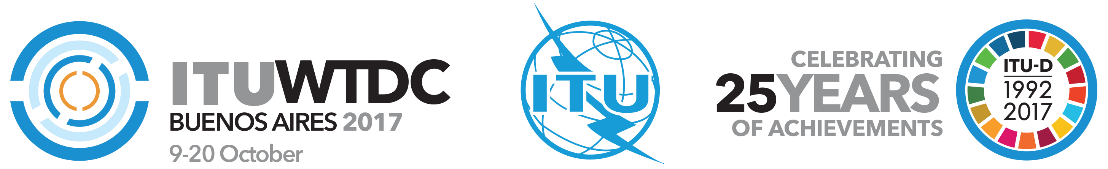 المؤتمر العالمي لتنمية الاتصالات
لعام 2017 (WTDC-17)بوينس آيرس، الأرجنتين، 20-9 أكتوبر 2017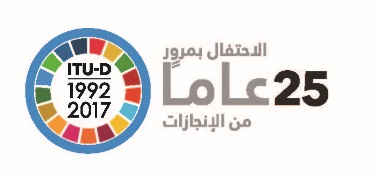 الجلسة العامةالجلسة العامةالإضافة 21
للوثيقة WTDC-17/23-A4 سبتمبر 2017الأصل: بالإنكليزيةالدول الأعضاء في الاتحاد، الأعضاء في الكومنولث الإقليمي
في مجال الاتصالات (RCC)الدول الأعضاء في الاتحاد، الأعضاء في الكومنولث الإقليمي
في مجال الاتصالات (RCC)الدول الأعضاء في الاتحاد، الأعضاء في الكومنولث الإقليمي
في مجال الاتصالات (RCC)مراجعة القرار 48 للمؤتمر العالمي لتنمية الاتصالات - تعزيز التعاون
بين الهيئات التنظيمية للاتصالاتمراجعة القرار 48 للمؤتمر العالمي لتنمية الاتصالات - تعزيز التعاون
بين الهيئات التنظيمية للاتصالاتمراجعة القرار 48 للمؤتمر العالمي لتنمية الاتصالات - تعزيز التعاون
بين الهيئات التنظيمية للاتصالاتمجال الأولوية:-	القرارات والتوصياتملخص:إن التطور السريع للاتصالات/تكنولوجيا المعلومات والاتصالات في السنوات الأخيرة وإدخال تكنولوجيات وأنظمة جديدة (الاتصالات المتنقلة عريضة النطاق وإنترنت الأشياء والبيانات الضخمة والذكاء الاصطناعي والخدمات المتاحة بحرية على الإنترنت وغير ذلك) والتحول الرقمي والانتقال إلى الاقتصاد الرقمي، كلها عوامل أسفرت عن تغييرات كبيرة في العالم عموماً، وهذا يدعو إلى اتباع نهج جديد في مجال التنظيم.وتمثل الندوة العالمية لمنظمي الاتصالات (GSR) أحد أهم منتديات الاتحاد التي تسعى إلى تحسين تنظيم الاتصالات/تكنولوجيا المعلومات والاتصالات. ويجب توضيح مهام الندوة العالمية لمنظمي الاتصالات والحلقات الدراسية وورش العمل بشأن هذا الموضوع في ضوء التغيرات العالمية التي تشهدها الاتصالات/تكنولوجيا المعلومات والاتصالات.النتائج المتوخاة:يُدعى المؤتمر العالمي لتنمية الاتصالات لعام 2017 إلى النظر في النص المقترح واتخاذ القرارات المناسبة.المراجع:مجموعة المبادئ التوجيهية بشأن أفضل الممارسات الصادرة عن الندوة العالمية لمنظمي الاتصالات للفترة 2013-2003، المبادئ التوجيهية بشأن أفضل الممارسات الصادرة عن الندوة العالمي لمنظمي الاتصالات لعام 2014، المبادئ التوجيهية بشأن أفضل الممارسات الصادرة عن الندوة العالمي لمنظمي الاتصالات لعام 2015، المبادئ التوجيهية بشأن أفضل الممارسات الصادرة عن الندوة العالمي لمنظمي الاتصالات لعام 2016، مشروع المبادئ التوجيهية بشأن أفضل الممارسات الصادرة عن الندوة العالمي لمنظمي الاتصالات لعام 2017مجال الأولوية:-	القرارات والتوصياتملخص:إن التطور السريع للاتصالات/تكنولوجيا المعلومات والاتصالات في السنوات الأخيرة وإدخال تكنولوجيات وأنظمة جديدة (الاتصالات المتنقلة عريضة النطاق وإنترنت الأشياء والبيانات الضخمة والذكاء الاصطناعي والخدمات المتاحة بحرية على الإنترنت وغير ذلك) والتحول الرقمي والانتقال إلى الاقتصاد الرقمي، كلها عوامل أسفرت عن تغييرات كبيرة في العالم عموماً، وهذا يدعو إلى اتباع نهج جديد في مجال التنظيم.وتمثل الندوة العالمية لمنظمي الاتصالات (GSR) أحد أهم منتديات الاتحاد التي تسعى إلى تحسين تنظيم الاتصالات/تكنولوجيا المعلومات والاتصالات. ويجب توضيح مهام الندوة العالمية لمنظمي الاتصالات والحلقات الدراسية وورش العمل بشأن هذا الموضوع في ضوء التغيرات العالمية التي تشهدها الاتصالات/تكنولوجيا المعلومات والاتصالات.النتائج المتوخاة:يُدعى المؤتمر العالمي لتنمية الاتصالات لعام 2017 إلى النظر في النص المقترح واتخاذ القرارات المناسبة.المراجع:مجموعة المبادئ التوجيهية بشأن أفضل الممارسات الصادرة عن الندوة العالمية لمنظمي الاتصالات للفترة 2013-2003، المبادئ التوجيهية بشأن أفضل الممارسات الصادرة عن الندوة العالمي لمنظمي الاتصالات لعام 2014، المبادئ التوجيهية بشأن أفضل الممارسات الصادرة عن الندوة العالمي لمنظمي الاتصالات لعام 2015، المبادئ التوجيهية بشأن أفضل الممارسات الصادرة عن الندوة العالمي لمنظمي الاتصالات لعام 2016، مشروع المبادئ التوجيهية بشأن أفضل الممارسات الصادرة عن الندوة العالمي لمنظمي الاتصالات لعام 2017مجال الأولوية:-	القرارات والتوصياتملخص:إن التطور السريع للاتصالات/تكنولوجيا المعلومات والاتصالات في السنوات الأخيرة وإدخال تكنولوجيات وأنظمة جديدة (الاتصالات المتنقلة عريضة النطاق وإنترنت الأشياء والبيانات الضخمة والذكاء الاصطناعي والخدمات المتاحة بحرية على الإنترنت وغير ذلك) والتحول الرقمي والانتقال إلى الاقتصاد الرقمي، كلها عوامل أسفرت عن تغييرات كبيرة في العالم عموماً، وهذا يدعو إلى اتباع نهج جديد في مجال التنظيم.وتمثل الندوة العالمية لمنظمي الاتصالات (GSR) أحد أهم منتديات الاتحاد التي تسعى إلى تحسين تنظيم الاتصالات/تكنولوجيا المعلومات والاتصالات. ويجب توضيح مهام الندوة العالمية لمنظمي الاتصالات والحلقات الدراسية وورش العمل بشأن هذا الموضوع في ضوء التغيرات العالمية التي تشهدها الاتصالات/تكنولوجيا المعلومات والاتصالات.النتائج المتوخاة:يُدعى المؤتمر العالمي لتنمية الاتصالات لعام 2017 إلى النظر في النص المقترح واتخاذ القرارات المناسبة.المراجع:مجموعة المبادئ التوجيهية بشأن أفضل الممارسات الصادرة عن الندوة العالمية لمنظمي الاتصالات للفترة 2013-2003، المبادئ التوجيهية بشأن أفضل الممارسات الصادرة عن الندوة العالمي لمنظمي الاتصالات لعام 2014، المبادئ التوجيهية بشأن أفضل الممارسات الصادرة عن الندوة العالمي لمنظمي الاتصالات لعام 2015، المبادئ التوجيهية بشأن أفضل الممارسات الصادرة عن الندوة العالمي لمنظمي الاتصالات لعام 2016، مشروع المبادئ التوجيهية بشأن أفضل الممارسات الصادرة عن الندوة العالمي لمنظمي الاتصالات لعام 2017